Муниципальное автономное общеобразовательное учреждениеБегишевская средняя общеобразовательная школаВагайского района Тюменской области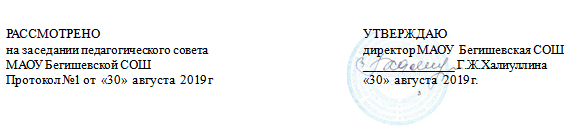 Положениео составлении аннотации к рабочим программампо учебным предметам (курсам) педагоговмуниципального автономного общеобразовательного учрежденияБегишевской средней общеобразовательной школыВагайского района Тюменской области1. Общие положения1.1. Данное Положение о составлении аннотации к рабочим программам педагогов определяет структуру, порядок разработки аннотации к учебным предметам (курсам) (далее – аннотация).1.2. Аннотация к рабочим программам педагогов представляет собой краткое, обобщенное описание определенной рабочей программы. 1.3. Аннотация оформляется к рабочей программе по определённому учебному предмету на ступень обучения и размещается на сайте ОУ.1.4. Аннотация к рабочим программам разрабатывается на основе следующих нормативных документов:Закон РФ «Об образовании в Российской Федерации» от 29 декабря 2012 года № 273- ФЗ;Порядок организации и осуществления образовательной деятельности по основным общеобразовательным программам - образовательным программам начального общего, основного, общего и среднего общего образования (утвержден приказом Минобрнауки России от 30.08.2013 № 1015;Федеральный государственный образовательный стандарт основного общего образования;Приказ Минобрнауки России от 6 октября 2009г. № 373 «Об утверждении федерального государственного образовательного стандарта начального общего образования»;Приказ Минобрнауки России от 17 декабря 2010г. № 1897 «Об утверждении федерального государственного образовательного стандарта основного общего образования»;Приказом Минобрнауки России от 17 мая 2012г. № 413 «Об утверждении федерального государственного образовательного стандарта среднего общего образования»;Приказ Минобразования РФ от 5 марта 2004 г. N 1089 "Об утверждении федерального компонента государственных образовательных стандартов начального общего, основного общего и среднего (полного) общего образования" Приказ Министерства образования и науки Российской Федерации от 31.12.2015г. № 1576 «О внесении изменений в федеральный государственный образовательный стандарт начального общего образования, утвержденный приказом Министерства образования и науки Российской Федерации от 6 октября 2009г. № 373»; Приказ Министерства образования и науки Российской Федерации от 31.12.2015г. № 1577 «О внесении изменений в федеральный государственный образовательный стандарт основного общего образования, утвержденный приказом Министерства образования и науки Российской Федерации от 17 декабря 2010г. № 1897».   Приказ Министерства образования и науки Российской Федерации от 31.12.2015г. № 1578 «О внесении изменений в федеральный государственный образовательный стандарт среднего общего образования, утвержденный приказом Министерства образования и науки Российской Федерации от 17мая  2012г. № 413».  Приказ Минобрнауки России от 07.06.2017 N 506 "О внесении изменений в федеральный компонент государственных образовательных стандартов начального общего, основного общего и среднего (полного) общего образования, утвержденный приказом Министерства образования Российской Федерации от 5 марта 2004 г. N 1089" Устав МАОУ Бегишевская СОШ;Примерная основная образовательная программа соответствующей ступени обучения;Учебный план МАОУ Бегишевской СОШ;Годовой учебный календарный график на текущий учебный год;Положение о промежуточной, текущей аттестации и переводе обучащихся;Рабочая программа педагога.2. Структура аннотации крабочей программе педагога2.1. Структура аннотации является формой представления учебного предмета (курса) как целостной системы, отражающей внутреннюю логику организации учебно-методического материала, и включает в себя следующие элементы:  Титульный лист(Приложение 1); Нормативная база и УМК; Количество часов, отводимое на изучение предмета; Цель и задачи изучения предмета;  Периодичность и формы текущего контроля и промежуточной аттестации.3.  Оформление аннотации к рабочей программе педагога3.1. Аннотациядолжна быть оформлена аккуратно, без исправлений, выполнена на компьютере. Текст набирается в редакторе Word шрифтом TimesNewRoman, кегль 12-14, межстрочный интервал одинарный, выравнивание по ширине, ориентация листа – альбомная, поля со всех сторон 1- 2 см; центровка заголовков и абзацы в тексте выполняются при помощи средств Word, листы формата А4. 3.2. Титульный лист считается первым, но не нумеруется.3.3. Аннотации к рабочим программам дисциплин педагогов прошиваются, скрепляются печатью и сдаются на хранение заместителю директора по УР, методистам.Приложение 1Муниципальное автономное общеобразовательное учреждение  Бегишевская средняя общеобразовательная школаВагайского района Тюменской областиАннотация к рабочим программампо учебному предмету«История»10-11классыСоставитель: учитель истории и обществознания Халиуллина Г.Ж.Бегишево2019 год